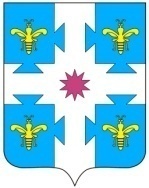 1.Утвердить прилагаемый План мероприятий («дорожную карту») по реализации инвестиционного профиля Козловского муниципального округа Чувашской Республики.2. Руководителям структурных подразделений – ответственных исполнителей  принять необходимые меры по организации выполнения плана, утвержденного настоящим распоряжением.3.Контроль за исполнением настоящегораспоряжения оставляю за собой.4. Настоящее распоряжение вступает в силу с момента его подписания.Глава Козловского муниципального округа Чувашской Республики                                                                               А.Н. ЛюдковПриложениек распоряжениюадминистрации Козловскогомуниципального округаЧувашской Республикиот ___.02.2023    №___План мероприятий («дорожная карта»)реализации инвестиционного профиля Козловского муниципального округа Чувашской РеспубликиЧĂваш РеспубликиКуславкка МУНИЦИПАЛЛĂОКРУГĔНАдминистрацийĔХУШУЧувашская республикаАДМИНИСТРАЦИЯКозловского муниципального округаРАСПОРЯЖЕНИЕ____.____.2023№__________.02.2023 № _____Куславкка хулиг. Козловка№ ппНаименование мероприятийСрок исполненияОтветственные исполнители12341.Размещение инвестиционного профиля Козловского муниципального округа Чувашской Республикина официальном сайте администрации Козловского муниципального округа в сети ИнтернетФевраль 2023 г.Отдел   экономики, инвестиционной деятельности, земельных и имущественных отношений администрации Козловского муниципального округаЧувашской Республики2Периодическая актуализацияинвестиционного профиля 2 раза в годОтдел      экономики, инвестиционной деятельности, земельных и имущественных отношений администрации Козловского муниципального округаЧувашской Республики3.Актуализация раздела «Формирование благоприятного инвестиционного климата» официального сайта Козловского муниципального округа ЕжеквартальноОтдел      экономики, инвестиционной деятельности, земельных и имущественных отношений администрации Козловского муниципального округаЧувашской Республики4.Проведение заседаний Общественного совета по улучшению инвестиционного климата при администрации Козловского муниципального округа для рассмотрения вопросов, связанных с реализацией инвестиционных проектов.По мере поступления проектов      Отдел      экономики, инвестиционной деятельности, земельных и имущественных отношений администрации Козловского муниципального округаЧувашской Республики.      Отдел сельского хозяйства и экологии администрации Козловского      муниципального      округа      Чувашской Республики.      Управление по благоустройству и развитию территорий администрации Козловского муниципального округа Чувашской Республики.5.Проведение встреч с ведущими предприятиями и организациями Козловского муниципального округа по обсуждению вопросов, связанных  с их инвестиционными планами. Ознакомление потенциальных инвесторов с действующими мерами государственной и муниципальной поддержки.Ежеквартально     Отдел экономики, инвестиционной деятельности, земельных и имущественных отношений администрации Козловского муниципального округа Чувашской Республики.Отдел сельского хозяйства и экологии администрации Козловского      муниципального      округа      Чувашской Республики. Управление по благоустройству и развитию территорий администрации   Козловского    муниципального    округа Чувашской Республики.6.Подведение итогов социально — экономического развития Козловскогомуниципального округа Чувашской РеспубликиЕжеквартальноОтдел      экономики, инвестиционной деятельности, земельных и имущественных отношений администрации Козловского муниципального округа Чувашской Республики.7.Мониторинг реализации инвестиционных проектов.ЕжеквартальноОтдел экономики, инвестиционной деятельности, земельных и имущественных отношений администрации Козловского муниципального округа Чувашской Республики.8.Формирование и обновление информации о свободных земельных участках и неиспользуемых промышленных площадках, которые могут быть предложены для размещения производственных и иных объектов инвесторовПостоянноОтдел экономики, инвестиционной деятельности, земельных и имущественных отношений администрации Козловского муниципального округа Чувашской Республики.9.Актуализация реестра муниципального имущества и свободных земельных участков для предоставления инвесторам в целях реализации ими инвестиционных проектов.ЕжеквартальноОтдел экономики, инвестиционной деятельности, земельных и имущественных отношений администрации Козловского муниципального округа Чувашской Республики.Отдел сельского хозяйства и экологии администрации Козловского      муниципального  округа Чувашской Республики.10Проведение совещаний с сельхозтоваропроизводителями Козловского муниципального округа по вопросам государственной и муниципальной поддержки сельскохозяйственного производства1 раз в полугодиеОтдел сельского хозяйства и экологии администрации Козловского муниципального округа Чувашской Республики.11.Повышение квалификации муниципальных служащих по вопросам поддержки инвестиционной деятельности ПостоянноОтдел экономики, инвестиционной деятельности, земельных и имущественных отношений администрации Козловского муниципального округа Чувашской Республики.Отдел сельского хозяйства и экологии администрации Козловского      муниципального  округа Чувашской Республики.12.Взаимодействие с органами государственной власти, организациями и институтами развития, реализующими свою деятельность по направлениям в сфере инвестиционной деятельности и поддержки предпринимательства в том числе по вопросам организации оценки регулирующего воздействия и экспертизы действующих правовых актов в соответствующей сфере ПостоянноОтдел экономики, инвестиционной деятельности, земельных и имущественных отношений администрации Козловского муниципального округа Чувашской Республики.13.Проведение и участие в видеоконференциях, встречах, круглых столах с предпринимателями, инвесторами, институтами развития, рейтинговыми агентствами, хозяйствующими субъектами, кредитными организациями и иными организациями по вопросам развития инвестиционной деятельности и повышения инвестиционной привлекательности Козловского муниципального округа Постоянно    Отдел экономики, инвестиционной деятельности, земельных и имущественных отношений администрации Козловского муниципального округа Чувашской Республики.Отдел сельского хозяйства и экологии администрации Козловского      муниципального      округа      Чувашской Республики. Управление по благоустройству и развитию территорий администрации   Козловского    муниципального    округа Чувашской Республики.14.Утверждение документов территориального планирования и градостроительного зонирования Козловского муниципального округа2 полугодие 2023 годаУправление по благоустройству и развитию территорий администрации   Козловского    муниципального    округа Чувашской Республики.